Coloque el título aquí (Helvética, tam. 16)(El título debe ser claro y conciso reflejando el contenido del trabajo. Atención: para pegar cualquier texto de un documento Word elegir en el menú Editar Pegado especial como texto sin formato. (Times New Roman, tam. 10)Coloque el nombre de los autores aquí1 (escriba por extenso por lo menos el nombre inicial y el apellido final (ex: Antônio F. Cunha) o todos los nombres por extenso (Ex: Antônio Ferreira Cunha). No abrevie el primer nombre. Después del nombre colocar numeral en superíndice relacionado a la dirección. Por lo menos uno de los autores debe ser designado con asterisco como el autor para quien las correspondencias deben ser dirigidas)1Coloque aquí la(s) dirección(es), indicando el e-mail del autor a quien las correspondencias deben ser dirigidas. Se debe especificar el nombre de la(s) institución(es) donde el trabajo fue realizado. Si la dirección actual de alguno de los autores difiere del lugar donde se realizó el trabajo, colocar la dirección actual como nota al pie.1	Resumen/Abstract (Helvética, tam. 12)	RESUMEN – Coloque aquí el resumen en portugués (Times New Roman, tam. 10) – hasta 1200 caracteres con espacios.Palabras-clave: coloque aquó de tres a cinco palabras clave, separadas por comas.ABSTRACT - Coloque aquí el resumen en portugués (Times New Roman, tam. 10) – hasta 1200 caracteres con espacios.Palabras-clave: coloque aquó de tres a cinco palabras clave, separadas por comas.Introducción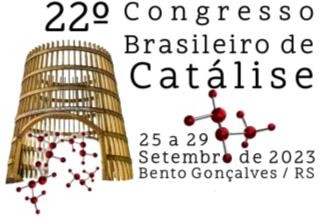 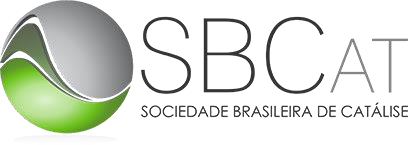 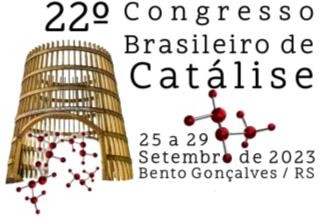 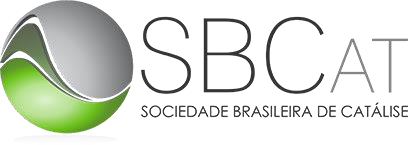 Coloque aquí la introducción (Word TA_Main_Text Style). La introducción debe ser lo más objetiva y concisa posible, sin subtítulos.El artículo deberá ser escrito en este modelo, pidiéndose que los autores no alteren ni modifiquen ninguno de los estilos y configuraciones existentes. Las referencias debem ser colocadas lo más próximo posible de la citación, empleando números arábigos entre parentesis, por ej., “...conforme descrito en la literatura (1-9).”.Después de terminar el artículo, guárdelo con un nombre apropiado y siga las instrucciones que aparecen en la página web para su envío.El trabajo debe contener un mínimo de dos (2) páginas y un máximo de seis (6) páginas.ExperimentalColoque aquí el subtítulo en itálica.El texto debe ser lo suficientemente detallado para permitir la reproducción de resultados. Los autores deben resaltar el uso de potenciales sustancias peligrosas y que requieran manipulación y/o cuidados especiales durante la realización de los experimentos. En caso de un procedimiento estandarizado para el uso de los compuestos peligrosos la referencia debe ser citada.Resultados y DiscusiónColoque aquí los resultados y su discusión. Se pueden crear subtítulos.Para pegar una figura proceda de la siguiente manera:Posicione el cursor en el lugar de "Coloque aquí la figura";Pegue la figura usando la opción pegado especial /figura, desmarcando la opción flotar sobre el texto o;Seleccionar la figura mas la leyenda o la figura mas la próxima línea;Copiar;Posicionar el cursor en la posición deseada;Pegar (opción Ctrl+V).Coloque aquí la figura.Figura 1. Coloque aquí el título de la figura. La numeración de las figuras debe ser realizada usando números arábigos.Tabla 1. (estilo Word VD_Table_Title) Coloque aquí la tabla deseada, después el título de la misma. Seguidamente selecione toda la tabla y aplique el estilo Word TC_Table_Body. La numeración de las tablas debe ser en números arábigos.Coloque aquí sus notas reelevantes (estilo Word FE_Table_Footnote)ConclusionesColoque aquí sus conclusiones.AgradecimientosColoque aquí sus agradecimientos.ReferenciasLas referencias bibliográficas deben ser colocadas en el texto en números arábigos y entre paréntesis y lo más cerca posible de la cita. Deben ser citadas y listadas en orden creciente. El modelo a emplear es el siguiente:Para artículos en revistas: R. Ling; M. Yoshida; P.S. Mariano, J. Org. Chem. 1996, 61, 4439-4445.Para tesis: F. H. Dutra, Tesis de Doctorado, Universidade Federal do Rio Grande do Sul, 1995.Para libros sin editor: E. Haslam, Shikimic Acid Metabolism and Metabolites, John Wiley & Sons, New York, 1993.Para libros con editor: J. G. Buchanan; H. Z. Sable in Selective Organic Transformations, B. S. Thyagarajan, Ed.; Wiley-Interscience, New York, 1972; Vol. 2, 1- 95.Para patentes: F. R. Lyle, U.S. Patent 5 973 257, 1985;Chem. Abstr. 1985, 65, 2870.Para anales de congresos: O. Barbosa in Anais do 10o Congresso Brasileiro de Catálise, Salvador, 1999, Vol. 1, 343-348.1 Dirección actual.